Request for ProposalsResearch Data Centre ProgramStatistics CanadaUCASS Academic Staff Survey Data (1970 to 2010)Winter 2018Statistics Canada is conducting a pilot project to provide access to the University and College Academic Staff System (UCASS) data base for 1970 to 2010.  The pilot project will give researchers access to these data in a Statistics Canada Research Data Centre (RDC) and will aim to evaluate and improve confidentiality vetting rules and help to improve documentation for researchers.UCASSThe UCASS collects data on a wide range of socioeconomic characteristics that provide a detailed portrait of full-time university academic staff in Canada. The data collected include gender, age, principal subject taught, salary and administrative stipends, province or country of degrees earned, and academic rank.The target population of this survey is full-time academic staff in public universities whose term of appointment is not less than 12 months. This includes all teaching staff within faculties who are full-time teachers, researchers and or senior academic staff, full-time academic staff in teaching hospitals, visiting academic staff in faculties, and full-time research staff who have an academic rank and salary similar to those of teaching staff. Other staff, such as administrative non-academic support staff, librarians, and teaching and research assistants, post-doctoral fellows are not included in the survey.This mandatory survey is a census of all public universities in Canada; therefore, there is no sampling. The information is collected for each individual academic staff member employed by universities as of October 1 of the academic year. Information to aid in proposal developmentWhat to include in the proposal: Information on what to provide in an RDC research proposal can be found on the RDC website. Please refer to Step 1: Draft a project proposal for details. Do not complete Step 2: as proposals are not submitted through the SSHRC website (see below for submission instructions).If you have questions on the development of the proposal or data related questions please contact Angela Prencipe (toronto.rdc@utoronto.ca). You may also wish to consult http://www23.statcan.gc.ca/imdb/p2SV.pl?Function=getSurvey&SDDS=3101 for more information on UCASS and for a link to the Data Element Manual for Survey Respondents.Submission objectivesAs the UCASS data include potentially sensitive individual level information from Human Resource records, there are a number of elements being monitored during the pilot.  Specific objectives of the pilot are to assess:The confidentiality vetting rules, to ensure they are robust and refine them, if necessary The appropriateness and usefulness of the documentationWhat kind and level of support researchers require once they are accessing the data in the RDCs Researchers with approved projects are expected to:Attend a data user group meeting at the beginning of the pilot (other meetings may be scheduled if necessary)Provide feedback on the data and documentationBe prepared that vetting rules are being tested and could be amended. The vetting is being done by committee and, therefore, release of results will take longer than non-pilot projects Researchers should bear these factors in mind when considering the appropriateness of this pilot and any potential impact on the timely completion of their own work.Submission deadlineProposals are to be submitted by April 13th, 2018 and will be assessed on the feasibility of the proposed research.  All researchers will be notified by e-mail whether or not their proposal is approved.  Submit proposals to:Darren Lauzon, Regional ManagerResearch Data Centre Program Darren.Lauzon@canada.ca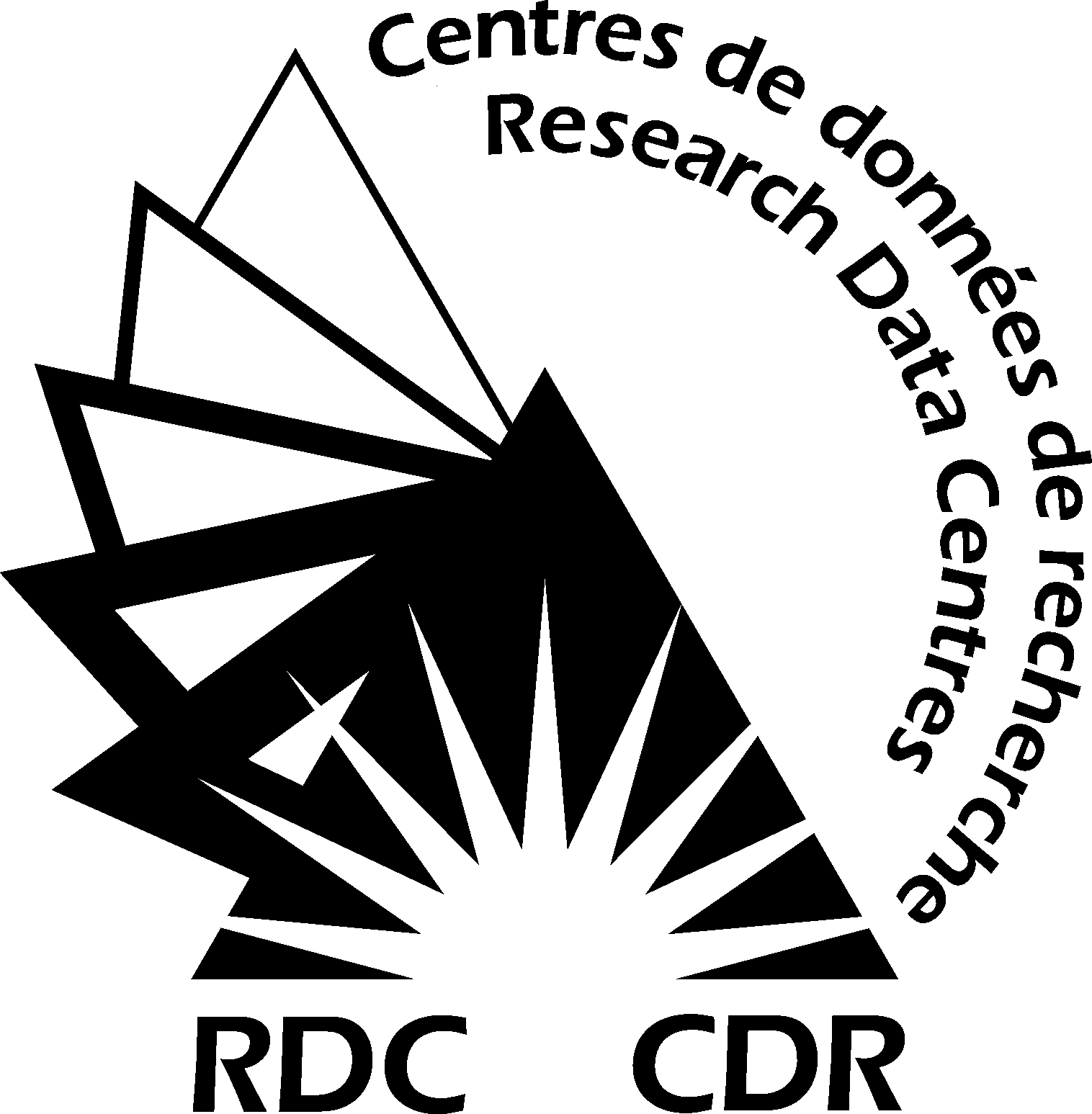 